Kombiner en hotellweekend med høyfjellsgolf på Ørnefjell Golfbane - mellom Bykle og HovdenSpill golf i fantastiske omgivelser på høyfjellet.Bo godt i romslige lyse hotellrom og nyt lokal mat fra fjellets skattekammer i restauranten på Bykle Hotell.Bestill golfweekend og få inkludert to greenfee billetter.I høysesongen er klubbhuset på golfbanen åpen og tilbyr enkel servering. Dessuten er det mulig å få kjøpt golfballer og annet utstyr. Resten av sesongen er anlegget selvbetjent. Det gjelder så vel greenfee som baller til driving-rangen.Banen er vanligvis åpen fra midten av juni til slutten av oktober.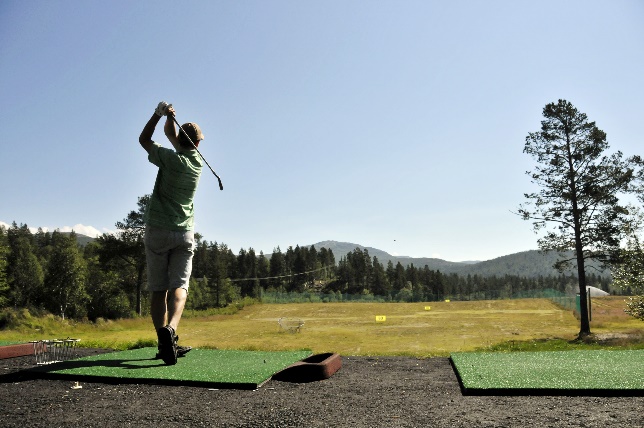 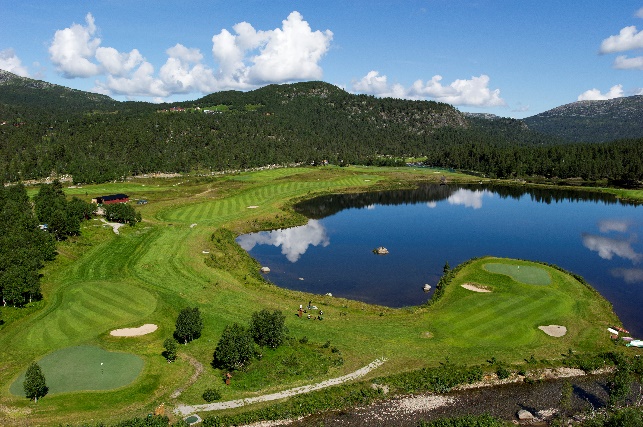 Kilde: Anders Martinsen Fotografer Hovden Golfklubb kan skreddersy teorikurs og opplæring for grupper/ bedrifter. For spill på banen: Ørnefjell Golfbane har ballrenne, men ønsker du å bestille tid på forhånd, kan du gjøre dette ved å kontakte astrid@hovdengolf.com.